DECLARACIÓN DOS COMPROMISOS DE EXECUCIÓN ASUMIDOS POR CADA MEMBRO DA AGRUPACIÓN DE PERSOAS FÍSICAS, SEN PERSONALIDADEIN421O – AXUDAS PARA PROXECTOS DE ENERXÍA FOTOVOLTAICA, NO SECTOR RESIDENCIALInstituto Energético de GaliciaDATOS DA PERSOA DECLARANTEDATOS DA PERSOA DECLARANTEDATOS DA PERSOA DECLARANTEDATOS DA PERSOA DECLARANTENOMEPRIMEIRO APELIDOSEGUNDO APELIDONIFEN REPRESENTACIÓN DA ENTIDADE COLABORADORAEN REPRESENTACIÓN DA ENTIDADE COLABORADORAEN REPRESENTACIÓN DA ENTIDADE COLABORADORANIFA PERSOA DECLARANTE DECLARA: Que os compromisos de execución asumidos por cada membro da agrupación, que tamén  teñen a condición de beneficiarios, son os que se indican a continuación.MEMBROSCANTIDADEPORCENTAXE DO TOTALSINATURA DA PERSOA DECLARANTESINATURA DA PERSOA DECLARANTESINATURA DA PERSOA DECLARANTESINATURA DA PERSOA DECLARANTESINATURA DA PERSOA DECLARANTESINATURA DA PERSOA DECLARANTESINATURA DA PERSOA DECLARANTESINATURA DA PERSOA DECLARANTELugar e dataLugar e dataLugar e dataLugar e dataLugar e dataLugar e dataLugar e dataLugar e data,dede2024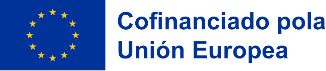 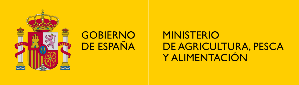 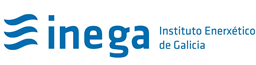 